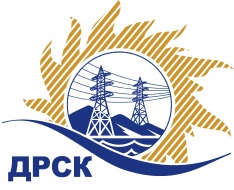 Акционерное общество«Дальневосточная распределительная сетевая  компания»ПРОТОКОЛпроцедуры вскрытия конвертов с заявками участников СПОСОБ И ПРЕДМЕТ ЗАКУПКИ: открытый электронный запрос предложений № 579492 на право заключения Договора на выполнение работ Капитальный ремонт ВЛ 110 кВ СП ЦЭС  для нужд филиала АО «ДРСК» «Хабаровские электрические сети» (закупка 53 раздела 1.1. ГКПЗ 2016 г.).Плановая стоимость: 9 518 000,0  рублей без учета НДС; 11 231 240,0 рублей с учетом НДС ПРИСУТСТВОВАЛИ: постоянно действующая Закупочная комиссия 2-го уровня ВОПРОСЫ ЗАСЕДАНИЯ КОНКУРСНОЙ КОМИССИИ:В ходе проведения запроса предложений было получено 6 предложений, конверты с которыми были размещены в электронном виде на Торговой площадке Системы www.b2b-energo.ru.Вскрытие конвертов было осуществлено в электронном сейфе организатора запроса предложений на Торговой площадке Системы www.b2b-energo.ru автоматически.Дата и время начала процедуры вскрытия конвертов с предложениями участников: 05:03 московского времени 04.12.2015Место проведения процедуры вскрытия конвертов с предложениями участников: Торговая площадка Системы www.b2b-energo.ru. Всего сделано 15 ценовых ставок на ЭТП.В конвертах обнаружены предложения следующих участников запроса предложений:Ответственный секретарь Закупочной комиссии 2 уровня                                  О.А.МоторинаЧувашова О.В.(416-2) 397-242№ 51/УР-Вг. Благовещенск04 декабря 2015 г.№Наименование участника и его адресПредмет заявки на участие в запросе предложений1ООО "ВОСТОК-СТРОЙИНВЕСТ" (675000, Россия, Амурская обл., г. Благовещенск, ул. 50 лет Октября, д. 13/1, оф. 507)Предложение, подано 03.12.2015 в 04:01
Цена: 6 500 000,00 руб. (НДС не облагается)2ООО "СтройАльянс" (675000, Россия, Амурская обл., г. Благовещенск, ул. Ленина, д. 196, корп. А, оф. 17)Предложение, подано 03.12.2015 в 04:16
Цена: 8 300 000,00 руб. (цена без НДС)3ООО "Актис Капитал" (680007, Хабаровский край, г. Хабаровск, ул. Волочаевская, д. 8, литер Щ, оф. 11)Предложение: подано 03.12.2015 в 04:14
Цена: 8 500 000,00 руб. (цена без НДС)4АО «ВСЭСС» (Россия, г. Хабаровск, ул. Тихоокеанская, 165, 680042)Предложение, подано 03.12.2015 в 04:33
Цена: 8 500 000,00 руб. (цена без НДС)5ООО "Энергострой" (680033, Хабаровский край, г. Хабаровск, ул. Тихоокеанская, д. 204, корп. 1, офис 21)Предложение: подано 03.12.2015 в 02:48
Цена: 9 381 836,00 руб. (цена без НДС)6ООО "ГОРТРАНС" (680014, Россия, г. Хабаровск, квартал ДОС, д. 4/16)Предложение: подано 02.12.2015 в 14:39
Цена: 9 407 192,00 руб. (цена без НДС)